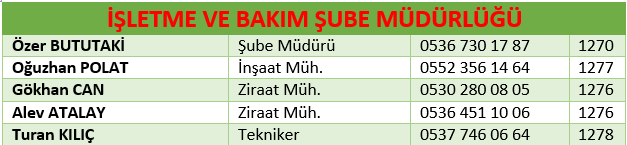 		DSİ 24. BÖLGE MÜDÜRLÜĞÜ CEP TELEFON REHBERİ		DSİ 24. BÖLGE MÜDÜRLÜĞÜ CEP TELEFON REHBERİ		DSİ 24. BÖLGE MÜDÜRLÜĞÜ CEP TELEFON REHBERİ		DSİ 24. BÖLGE MÜDÜRLÜĞÜ CEP TELEFON REHBERİADI SOYADIGÖREVİDÂHİLİŞükrü BAYSALBölge Müdürü1208M.Meftum ÇAĞLARBölge Müdür Yardımcısı1214Sebahattin ŞAMCIBölge Müdür Yardımcısı1212Serdar KOTANBölge Müdür Yardımcısı3605Kenan ÇELİKBölge Müdür Yardımcısı1287ADI SOYADIGÖREVİDÂHİLİÖ. Faruk KARAMANPersonel Şube Müd.1290Samet Talha TEKÇEHukuk  İşleri Müd.1215Tekin KABULBarajlar ve HES Şube Müd.1230Tekin KABULHidroelektrik En. Şube Müd.1230Bünyamin YILDIRIMEmlak ve Kam. Şube Müd.1260Bünyamin YILDIRIMArazi Top.ve TİGH Şube Müd1260Can ASLANOĞLUHavza Yön.İz. Ve Tah. Şube Müd.1240Özer BUTUTAKİİşletme ve Bakım Şube Müd.1275M. Ata ÇAKMAKÇIJeoteknik Hiz. ve YAS Şube Müd.1270Selim KALPAK İz. ve Kalite Kontrol Şube Müd.1350Arif YANIKProje Ve İnşaat Şube Müd.1250Fahri BOZTOPRAKStrateji Geliştirme Şube Müd.1280Burhan UMURBEKMuhasebe Şube Müd.1222Bayram CANPOLATBilgi Teknolojileri Şube Müd.1285Ayhan YİĞİTDestek Hizmetler Şube Müd.1264Erdal ARSLANOĞLUMakine İkmal ve Don.Şube Müd1320İnan ÇİFÇİ241. Şube Müdürü1301İzzet TURAN242. Şube Müd.2401İnan ÇİFÇİ243. Şube Müd.V1100Ali BEKİSPersonel Şefi1292Turgay NEBİOĞLUSosyal Tesisler Şefi1451Fahrettin YATIĞIHukuk İşleri Şefi1216Yakup ERDEMİRSivil Savunma Amiri1232SEKRETERLİKGencay ARASBölge Müdür Sekreteri-11210Ebru KESENBölge Müdür Sekreteri-21210Emin Erdal AKTAŞBölge Müdür Makam Şoförü1337		HUKUK ŞUBE MÜDÜRLÜĞÜ		HUKUK ŞUBE MÜDÜRLÜĞÜ		HUKUK ŞUBE MÜDÜRLÜĞÜ		HUKUK ŞUBE MÜDÜRLÜĞÜSamet Talha TELÇEŞube Müdürü1215Fahrettin YATIĞIHukuk İşleri Şefi1216İrem Ayşe ÖZKANAvukat1236Ömer Faruk ÖZSARAYAvukat1236Nurhak ŞANLIMemur1231Mina ŞENMemur1217Devran NAMMemur1217STRATEJİ GELİŞTİRME ŞUBE MÜDÜRLÜĞÜSTRATEJİ GELİŞTİRME ŞUBE MÜDÜRLÜĞÜSTRATEJİ GELİŞTİRME ŞUBE MÜDÜRLÜĞÜSTRATEJİ GELİŞTİRME ŞUBE MÜDÜRLÜĞÜFahri BOZTOPRAKŞube Müdürü1280Gülşen YAVUZFizik Müh.1281Öznur SENCARMatematik Müh.1225Leylan İNCEUzman1281MUHASEBE ŞUBE MÜDÜRLÜĞÜMUHASEBE ŞUBE MÜDÜRLÜĞÜMUHASEBE ŞUBE MÜDÜRLÜĞÜMUHASEBE ŞUBE MÜDÜRLÜĞÜBurhan UMURBEKŞube Müdürü1255Nilay ERBOĞAVeznedar1253PERSONEL ŞUBE MÜDÜRLÜĞÜPERSONEL ŞUBE MÜDÜRLÜĞÜPERSONEL ŞUBE MÜDÜRLÜĞÜPERSONEL ŞUBE MÜDÜRLÜĞÜÖmer Faruk KARAMANŞube Müdürü1290Ali BEKİSPersonel Şefi1292Yavuz Selim DEMİRMatematik Müh.1291Sılanur KORKMAZMatematik Müh.1291İbrahim ÖNCÜLAraştırmacı1292Yusuf YILDIRIMAraştırmacı1266Bünyamin DİLEKV.H.K.İ(Çalışma İlişkileri Şefi1266Sevgi ÇELİKH.Memur-------Zeynep TANBOĞA DEMİRMutemet1291			HİDROELEKTRİK ENERJİ ŞUBE MÜDÜRLÜĞÜ			HİDROELEKTRİK ENERJİ ŞUBE MÜDÜRLÜĞÜ			HİDROELEKTRİK ENERJİ ŞUBE MÜDÜRLÜĞÜ			HİDROELEKTRİK ENERJİ ŞUBE MÜDÜRLÜĞÜTekin KABULŞube Müdürü1230İzzettin BAKICIElektrik Müh.1234Eda EMİRİnşaat Müh.1234BARAJLAR VE HES ŞUBE MÜDÜRLÜĞÜBARAJLAR VE HES ŞUBE MÜDÜRLÜĞÜBARAJLAR VE HES ŞUBE MÜDÜRLÜĞÜBARAJLAR VE HES ŞUBE MÜDÜRLÜĞÜTekin KABULŞube Müdürü1230Ayda YILDIZİnşaat Müh.1234Uğur ÇETİNTAŞİnşaat Müh.1235Hamza TÜRKERİnşaat Müh.1235		EMLAK KAMULAŞTIRMA ŞUBE MÜDÜRLÜĞÜ		EMLAK KAMULAŞTIRMA ŞUBE MÜDÜRLÜĞÜ		EMLAK KAMULAŞTIRMA ŞUBE MÜDÜRLÜĞÜ		EMLAK KAMULAŞTIRMA ŞUBE MÜDÜRLÜĞÜBünyamin YILDIRIMŞube Müdürü1260Sena BAŞARHarita Müh.1263Gizem PARSANA KEMİKLİZiraat Müh.1263Mustafa ŞENMaden Müh.1221Fatma BİLGİRMakine Teknikeri1220Nevzat ERSARIİnşaat Teknikeri1220İlker ÇİTİKBELMemur1261İlyas Kemal KAPLANSu Dağıtım Teknisyeni1262ARAZİ TOPLULAŞTIRMA VE TİGH ŞUBE MÜDÜRLÜĞÜARAZİ TOPLULAŞTIRMA VE TİGH ŞUBE MÜDÜRLÜĞÜARAZİ TOPLULAŞTIRMA VE TİGH ŞUBE MÜDÜRLÜĞÜARAZİ TOPLULAŞTIRMA VE TİGH ŞUBE MÜDÜRLÜĞÜBünyamin YILDIRIMŞube Müdürü1260Remzi Furkan DİNÇERHarita Müh.1222Mehmet AYAYDINHarita Müh.1222Serhat UZUNZiraat Müh.1221Mehmet Sait KAYAHarita Teknikeri1222HAVZA YÖNETİMİ İZ. TAH. ŞUBE MÜDÜRLÜĞÜHAVZA YÖNETİMİ İZ. TAH. ŞUBE MÜDÜRLÜĞÜHAVZA YÖNETİMİ İZ. TAH. ŞUBE MÜDÜRLÜĞÜHAVZA YÖNETİMİ İZ. TAH. ŞUBE MÜDÜRLÜĞÜCan ASLANOĞLUŞube Müdürü1240Özgür BİLGİRHarita Müh.1244Mehmet Ali TORMeteoroloji Müh.1243Emre TÜRKİnşaat Müh.1246Hazal Sezin YILMAZİnşaat Müh.1245Gülşen UĞURİnşaat Müh.1245Abdullah Talha MACEİnşaat Müh.1243Ömer Lütfü KAYATAŞÇevre Müh.1243Selahattin ÖZATEŞÇevre Müh.1241Meltem ZAMANZiraat Müh.1241Dilvin ERGÜNZiraat Müh.1242Sevim DAŞDEMİRMemur1242Metin POLATHidrolog1247Erkan ELYAGUTHidrolog1247JEOTEKNİK HİZMETLER VE YAS ŞUBE MÜDÜRLÜĞÜJEOTEKNİK HİZMETLER VE YAS ŞUBE MÜDÜRLÜĞÜJEOTEKNİK HİZMETLER VE YAS ŞUBE MÜDÜRLÜĞÜJEOTEKNİK HİZMETLER VE YAS ŞUBE MÜDÜRLÜĞÜMustafa Ata ÇAKMAKÇIŞube Müdürü1270Halit GÜNEŞJeoloji Müh.1271Gökhan ELİÇORAJeofizik Müh.1273Erdem KARAHANJeoloji Müh.1272Hüseyin Sercan YILMAZJeoloji Müh.1272Enver AKINCIJeoloji Müh.1273PROJE İNŞAAT ŞUBE MÜDÜRLÜĞÜPROJE İNŞAAT ŞUBE MÜDÜRLÜĞÜPROJE İNŞAAT ŞUBE MÜDÜRLÜĞÜPROJE İNŞAAT ŞUBE MÜDÜRLÜĞÜArif YANIKŞube Müdürü1280Buğra CAFEROĞLUİnşaat Müh.1254Mesut Emre OĞRAŞİnşaat Müh.1251Muhammet TURANElektrik Elektronik Müh.1257Güneş DEMİRCİOĞLUİnşaat Müh.1257		KALİTE KONTROL VE LABORATUVAR ŞUBE MÜDÜRLÜĞÜ		KALİTE KONTROL VE LABORATUVAR ŞUBE MÜDÜRLÜĞÜ		KALİTE KONTROL VE LABORATUVAR ŞUBE MÜDÜRLÜĞÜ		KALİTE KONTROL VE LABORATUVAR ŞUBE MÜDÜRLÜĞÜSelim KALPAKŞube Müdürü1350Bülent YULUİnşaat Müh.1351Mutlu ÇETİNKAYAİnşaat Müh.1352Zeynep KINIKKimya Müh.1353Tarkan GÜNDÜZTekniker1352Abdullah KURUÇAMHizmetli1355Ümit KURUÇAMHizmetli1356Sümeyra IRMAK SALCILaborant1353Erbil AVŞARLaborant1355Haluk KARALaborant1355Çağatay ÖZDEMİRLaborant1356Mehmet Sait ERDAĞILaborant1356			BİLGİ TEKNOLOJİLERİ MÜDÜRLÜĞÜ			BİLGİ TEKNOLOJİLERİ MÜDÜRLÜĞÜ			BİLGİ TEKNOLOJİLERİ MÜDÜRLÜĞÜ			BİLGİ TEKNOLOJİLERİ MÜDÜRLÜĞÜBayram CANPOLATŞube Müdürü1285Uzay TUGAYBilgisayar Müh.1283Ali Osman ŞEKERCİHarita Müh.1284Berat Lezgin SANRIHarita Müh.1284Tarık ERTAŞBüro Personeli1286Karaca Arif CANHizmetli1286Ebubekir YARDIMCIELMemur0Fikret DEMİRSürveyan1283M. Gökçen TOPÇUAlet Operatörü1284Yalçın GÜNEYS-Y İşçi1286				MAKİNA İMALAT ŞUBE MÜDÜRLÜĞÜ				MAKİNA İMALAT ŞUBE MÜDÜRLÜĞÜ				MAKİNA İMALAT ŞUBE MÜDÜRLÜĞÜ				MAKİNA İMALAT ŞUBE MÜDÜRLÜĞÜErdal ARSLANOĞLUŞube Müdürü1320Güray KEÇELİMakine Müh.1341Hasan ÖLMEZMakine Müh.1342İsmail ŞAHANMakine Müh.1342Abdul Kadir UZGURElekt. Elektr. Müh.1360Cesim GÜVEN Tekniker1360Esra ÖMÜRMakine Teknikeri1322İsmail ALAGÖZTeknisyen1325Şerdil YOĞUNLUTekniker1323Adil UYUMAZMemur1324Nuriye KOÇAKMemur1339Mustafa DOĞANMemur(AMBAR)1325Süleyman YARDIMCIELMemur(AMBAR)1361Atakan DURUHANElektrik Tek.1362				DESTEK HİZMETLERİ ŞUBE MÜDÜRLÜĞÜ				DESTEK HİZMETLERİ ŞUBE MÜDÜRLÜĞÜ				DESTEK HİZMETLERİ ŞUBE MÜDÜRLÜĞÜ				DESTEK HİZMETLERİ ŞUBE MÜDÜRLÜĞÜAyhan YİĞİTŞube Müdürü1264Yusuf Ercan ÖDÜMElektronik Müh.1816Mehmet ÇAYBAŞIBilgisayar Müh.1816Turgay NEBİOĞLUSosyal Hiz. Şefi1451Yakup ERDEMİRSivil Savunma Amiri1232Mesim UYANEvrak Kayıt Memuru1293Canan CANPOLATMemur1269Kasım PARLAKHizmetli1269Fevzi KOÇHizmetli1450Hasan BAYHizmetli1293Gencay ARASHizmetli1210Ebru KESENLaborant(Bölge Müd.Sek)1210Sebahattin ÇELEBİAraştırmacıHalil KARA241.Şube Sos. Hiz. Gör.Önder ZAMANResepsiyon Görevlisi1450Selen AVCIHizmetli				241. ŞUBE MÜDÜRLÜĞÜ				241. ŞUBE MÜDÜRLÜĞÜ				241. ŞUBE MÜDÜRLÜĞÜ				241. ŞUBE MÜDÜRLÜĞÜİnan ÇİFTÇİŞube Müdürü1830İbrahim YILMAZİnşaat Müh.1837 M.Fatih DEMİRCİOĞLUİnşaat Müh.1834M.Mehti MAKASİnşaat Müh.1832Sefa DOĞUKANİnşaat Müh.1847Recep YILDIZİnşaat Müh.1836Sinan ATILMIŞHarita Müh.1838Mustafa ZEYBEKHarita Müh.1835Ramazan KILIÇMakine Müh.1841Ömer Faruk AVCIİnşaat Müh.1841Osman ERATTIRZiraat TeknikeriTurgay BEKİMakine Teknikeri1833Kıyas YAĞCIOĞLUMakine Teknikeri1840Oğuz SAÇUElektrik Teknikeri1846Abdullah ARSLANMemur1849Adilhan BOZSürveyanSerhat ÇELİKSürveyanCenk TAŞLIOVASürveyanAhmet TEMELSürveyanYücel AYBİRDİSürveyanM.Mehdi GELEYSürveyanYusuf ATAYSürveyanBülent KUYUMCUSürveyanTurgut OKTAYİnşaat Formeni1845Özge ÖZTÜRKTopografÇağrı ŞENTopografVesim KAMERTopografMuhammet KİLDİŞMiracıKurban Ali KAZGANMiracıMerve YULULaborantKıyas ÖZER Temizlik Personeli1839Soner KURDAŞTemizlik Personeli1839Turkay KILIÇŞoförMehmet GÜNERLİŞoför				242. ŞUBE MÜDÜRLÜĞÜ				242. ŞUBE MÜDÜRLÜĞÜ				242. ŞUBE MÜDÜRLÜĞÜ				242. ŞUBE MÜDÜRLÜĞÜİzzet TURANŞube Müdürü2401İrfan ÖNALZiraat Müh.2402Sulhettin KUASZiraat Müh.Mehmet Fatih ÇELEBİZiraat Müh.2427Mübeccel Esra TUĞALZiraat Müh.Kenan ALAGÖZİnşaat Müh.2416Kevser DÜRÜSTELİnşaat Müh.2480Mehmet ÇELİKİnşaat Müh.İsmail KAÇARHarita Müh.2415M.Yasin ALTUNKAYNAKHarita Müh.2410Ahmet GÜZELHarita Müh.Yasin ÇİÇEK Makine Müh.Ferman TURANZiraat Teknikeri2421İlhami SANCARM.Teknikeri2403Turgay SEVERElektrik Teknikeri2439Ferhat VARKANMakina Teknikeri2434Mesut TUNÇHarita Teknikeri2404Hasan GÜLEKMemur2478Nehir Onur BİRİCİKAmbar Memuru2487Tayfur ATAGMemur2438Ahmet TEKÇEMemur2487Önder YıldızMemur2409İbrahim GÜNEŞMemur2418Tanju ARASHizmetli2433Ünal AKGÜNKoruma ve Güvenlik2450Ergün VURALKoruma ve Güvenlik2450Muhsin GÜNEŞKoruma ve Güvenlik2450Yavuz YARGIKoruma ve Güvenlik2450Bahadır ATLASKoruma ve Güvenlik2450IĞDIR SULAMA BİRLİKLERİIĞDIR SULAMA BİRLİKLERİIĞDIR SULAMA BİRLİKLERİIĞDIR SULAMA BİRLİKLERİBünyamin AKÇİLZiraat Müh.Aralık ilçesi Sulama Birliği Baş.Asım KAYAZiraat Müh.Yeşil Iğdır Sulama Birliği Baş.				243. ŞUBE MÜDÜRLÜĞÜ				243. ŞUBE MÜDÜRLÜĞÜ				243. ŞUBE MÜDÜRLÜĞÜ				243. ŞUBE MÜDÜRLÜĞÜİnan ÇİFTÇİŞube Müdür V.1100Osman Bedrettin EVRANOSİnşaat Müh.1103 Mahmut Orhan ÜLGENİnşaat Müh.1108Ahmet Cafer UZUNİnşaat Müh.1108Hüseyin Fikri ŞAHİNİnşaat Müh.1108Furkan YAZICIMakina Müh.1103Şule ÖZDEMİRHarita Müh.1102Fatma POLENMemur1101Gamze YAĞCIMemur1101Hayati KARATAŞMemur1106Cem BOZYİĞİTMemur1105Vedat ARASSürveyan1107Tankut YILDIZSürveyan1107Selçuk ÇALHANAlet Operatörü1104Tanju ÇELİKTemizlik PersoneliBilgin AKGÜNTemizlik Personeli